The Halethorpe Elementary School Beeline!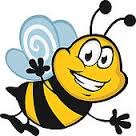              The Halethorpe Elementary School community strives to create a nurturing, learner-centered environment in which learners collaboratively engage in problem-solving experiences.  These experiences will equip students to be globally competitive citizens in a 21st century world. What’s Happening at HES in December?	Great things are happening at Halethorpe!  Our Student Government is sponsoring a canned food drive.  This will run from Dec. 4th through Dec. 8th.  Please donate canned or non-perishable food items.  All items will support local families in need.	We are sending home a holiday version of the Halethorpe Happenings.  This version is filled with ideas for supporting your child’s learning during the break.	Be sure to take note of all of the events for this month.  Enjoy the month and the upcoming holidays!  HES Updates12/4 – PTA Meeting, 6-7 PM12/4-12/8 – Book Fair12/5 – Family Math Night, 6:30-8 PM12/6 – PTA Chipotle Night at Arundel Mills, 6-8 PM12/7 – Family Book Fair Night, 4:30-6:30 PM12/12 – Zoomobile visits 2nd Grade12/15 – PTA Winter Wonderland, 6-8PM12/19 – Student of the Month, 2:00 with Reception at 1:5012/19 – Winter Concert, 2:20 and 6:30 PM12/25-1/1 – School closed for Winter break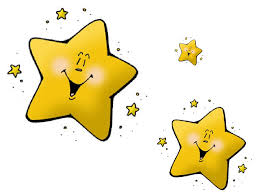 Wahoo!Our PTA continues to support our school in many ways.  Most recently, the PTA provided an assembly for the Student of the Month celebration.  All students enjoyed this special show.  Remember, it is never too late to join the PTA!  They help make our school great!  Enjoy the holiday break!Jill Carterjcarter2@bcps.org@JillACarter1PrincipalAmy Salkauskas asalkauskas@bcps.orgAssistant PrincipalHalethorpe Elementary School4300 Maple Ave, Baltimore MD 21227(410) 887-1406